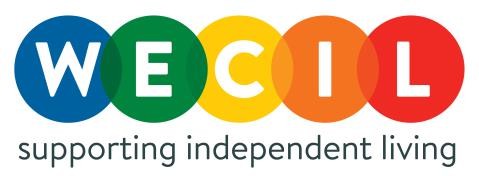 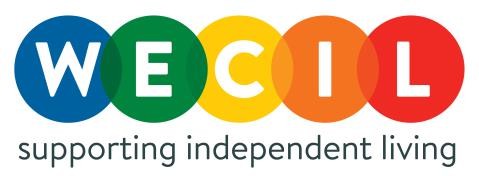 CYCLE 1: 18th of Month to 17th of Next Month	Pay Day is 28th of MonthWECIL REF: 				MONTH ENDING: 	 EMPLOYER NAME: 					 SIGNATURE: 		 EMPLOYEE NAME: 					SIGNATURE: 		 PLEASE DO NOT FORGET TO PRINT A COPY OF THIS TIMESHEET FOR YOUR OWN RECORDS. They must be retained for 4 years and may be required for inspection by the Local Authority TreasurerWECIL LTD, THE VASSALL CENTRE, GILL AVENUE, FISHPONDS, BRISTOL BS16 2QQ.EMAIL: payroll@wecil.org.uk Tel: 01179479911WEEK DAYWEEK- ENDSLEEP NIGHTWAKE NIGHTBANK HOLWEEK DAYWEEK- ENDSLEEP NIGHTWAKE NIGHTOTHER LEAVE EG: SICKNESS/MATERNITYHourly Rate£££££££££Please indicate first & last day of absenceDate(ENTER HOURS WORKED)(ENTER HOURS WORKED)(ENTER HOURS WORKED)(ENTER HOURS WORKED)(ENTER HOURS WORKED)(ENTER HOLIDAY HOURS TAKEN)(ENTER HOLIDAY HOURS TAKEN)(ENTER HOLIDAY HOURS TAKEN)(ENTER HOLIDAY HOURS TAKEN)18th19th20th21st22nd23rd24th25th26th27th28th29th30th31st1st2nd3rd4th5th6th7th8th9th10th11th12th13th14th15th16th17thTOTAL